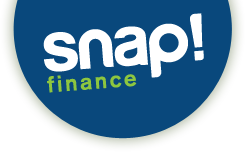 The below link is directly linked to the Snap Finance application for your store. Please use this link to email and/or text it to your customers to make applying for Snap! Finance much easier.Crazy Mooses Beds and Furniture Application Link:https://consumer.snapfinance.co.uk/#/?mid=14212381&source=SMSBelow are images that you can use on your website that will allow your customers to apply for Snap! Finance. Below each image is the unique code necessary to display the image as a link on your website. When customers click the image link, they can complete the application that will be automatically be associated with your store.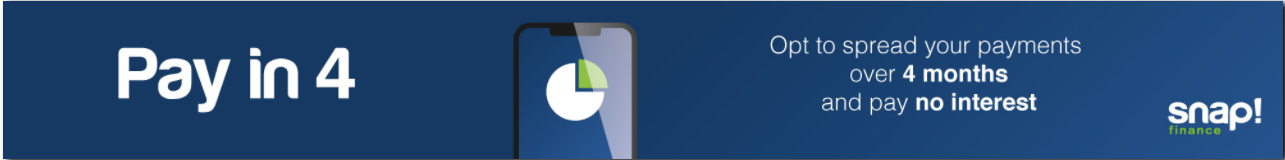 Image #1:<a href="https://consumer.snapfinance.co.uk/#/?mid=14212381&source=SMS" title="Snap Finance - Apply for Snap Today!"  style="display: block; border: none; margin: 0; padding: 0; cursor: pointer; width:100%; max-width:2000px;text-align: center; color: black; text-decoration: none; font-family:Arial; font-size:8px;" target="_blank" ><img src="https://assets.snapfinance.co.uk/images/apply_image_payin41.jpg" alt="Snap Finance - Apply for Snap Today!" style="border: none; display: block; margin: 0; width: 100%;"/><p>Representative Example: Cost of Goods £915, Deposit £15, Amount of Credit £900, Annual Fixed Interest Rate 53.30%, Weekly Payment £14.22, Term 104 weeks, Total Payable £1493.88, Representative APR 69.9%</p>.</a>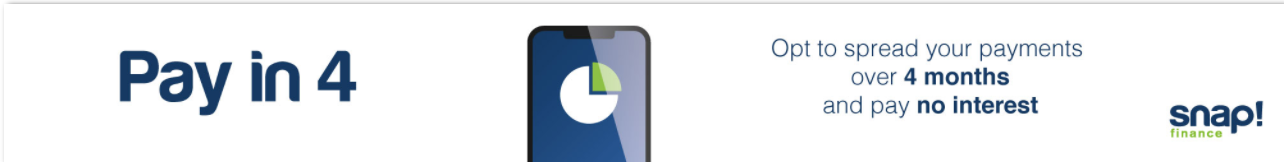 Image #2:<a href="https://consumer.snapfinance.co.uk/#/?mid=14212381&source=SMS" title="Snap Finance - Apply for Snap Today!"  style="display: block; border: none; margin: 0; padding: 0; cursor: pointer; width:100%; max-width:2000px;text-align: center; color: black; text-decoration: none; font-family:Arial; font-size:8px;" target="_blank" ><img src="https://assets.snapfinance.co.uk/images/apply_image_payin42.jpg" alt="Snap Finance - Apply for Snap Today!" style="border: none; display: block; margin: 0; width: 100%;"/><p>Representative Example: Cost of Goods £915, Deposit £15, Amount of Credit £900, Annual Fixed Interest Rate 53.30%, Weekly Payment £14.22, Term 104 weeks, Total Payable £1493.88, Representative APR 69.9%</p>.</a>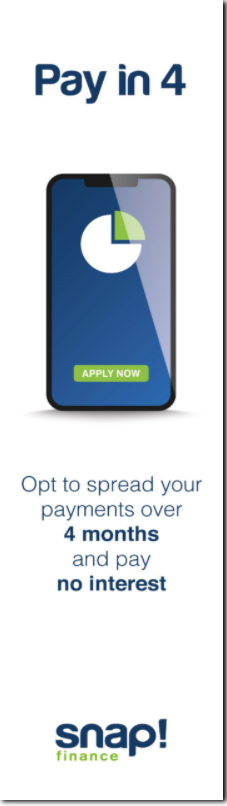 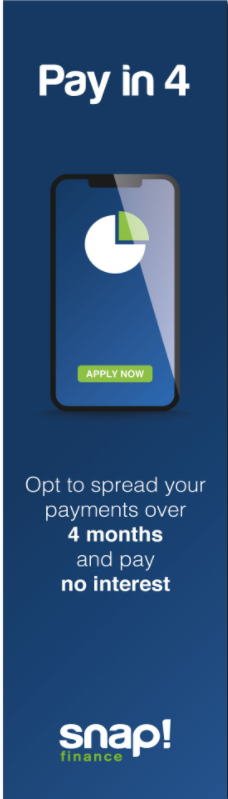 </p>.</a>